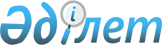 Жамбыл ауданында бөлек жергілікті қоғамдастық жиындарын өткізудің 
Қағидаларын және жергілікті қоғамдастық жиынына қатысу үшін ауыл, көше, көппәтерлі тұрғын үй тұрғындары өкілдерінің сандық құрамын бекіту туралыЖамбыл облысы Жамбыл аудандық мәслихатының 2014 жылғы 16 мамырдағы № 32-4 шешімі. Жамбыл облысының Әділет департаментінде 2014 жылғы 19 маусымда № 2244 болып тіркелді      РҚАО-ның ескертпесі.

      Құжаттың мәтінінде түпнұсқаның пунктуациясы мен орфографиясы сақталған.

      Қазақстан Республикасындағы жергілікті мемлекеттік басқару және өзін-өзі басқару туралы» 2001 жылғы 23 қаңтарындағы Қазақстан Республикасы Заңының 39-3 бабы 6 тармағына және «Бөлек жергілікті қоғамдастық жиындарын өткізудің үлгі қағидаларын бекіту туралы» 2013 жылғы 18 қазандағы № 1106 Қазақстан Республикасы Үкіметінің қаулысына сәйкес, Жамбыл аудандық мәслихат ШЕШІМ ҚАБЫЛДАДЫ:



      1. Қоса беріліп отырған Жамбыл ауданында бөлек жергілікті қоғамдастық жиындарын өткізудің Қағидалары 1 қосымшаға сәйкес бекітілсін.



      2. Жамбыл ауданының жергілікті қоғамдастық жиынына қатысу үшін ауыл, көше, көппәтерлі тұрғын үй тұрғындары өкілдерінің сандық құрамы осы шешімнің 2 қосымшасына сәйкес бекітілсін.



      3. Осы шешімнің орындалуын бақылау аудандық мәслихаттың әлеуметтік-экономикалық аумағының дамуы, қаржы және бюджет, қоршаған ортаны қорғау мен табиғатты пайдалану, әкімшілік-аумақтық бөліністі айқындау, кәсіпкерлік және ауыл шаруашылық мәселелері жөніндегі тұрақты комиссиясына жүктелсін.



      4. Осы шешім әділет органдарында мемлекеттік тіркелген күннен бастап күшіне енеді және оның алғаш ресми жарияланған күннен кейін күнтізбелік он күн өткен соң қолданысқа енгізіледі.

      

      Аудандық мәслихат                          Аудандық мәслихат

      сессиясының төрағасы                       хатшысы

      К. Елубаев                                 Р. Бегалиев

Жамбыл аудандық мәслихаттың

2014 жылғы 16 мамырдағы № 32-4

шешіміне 1 қосымша 

Жамбыл ауданында бөлек жергілікті қоғамдастық жиындарын

өткізудің Қағидалары 

1. Жалпы ережелер      1. Осы Жамбыл ауданында бөлек жергілікті қоғамдастық жиындарын өткізудің қағидалары (бұдан әрі – Қағидалар) «Қазақстан Республикасындағы жергілікті мемлекеттік басқару және өзін-өзі басқару туралы» Қазақстан Республикасының 2001 жылғы 23 қаңтардағы Заңының 39-3 бабы 6 тармағына және «Бөлек жергілікті қоғамдастық жиындарын өткізудің үлгі қағидаларын бекіту туралы» 2013 жылғы 18 қазандағы № 1106 Қазақстан Республикасы Үкіметінің қаулысына сәйкес әзірленді және Жамбыл ауданындағы ауыл, көше, көппәтерлі тұрғын үй тұрғындарының бөлек жергілікті қоғамдастық жиындарын өткізудің тәртібін белгілейді.

      2. Жамбыл ауданының ауылдардың, кенттердің, ауылдық округтердің аумағындағы ауылдың, көшенің, көппәтерлі тұрғын үй тұрғындарының бөлек жергілікті қоғамдастық жиындары (бұдан әрі – бөлек жиын) жергілікті қоғамдастықтың жиынына қатысу үшін өкілдерді сайлау мақсатында шақырылады және өткізіледі. 

2. Бөлек жиындарды өткізу тәртібі      3. Бөлек жиынды Жамбыл ауданының, ауылдың, кенттің, ауылдық округтің әкімі шақырады.

      Жамбыл ауданы әкімінің жергілікті қоғамдастық жиынын өткізуге оң шешімі бар болған жағдайда бөлек жиынды өткізуге болады.

      4. Жергілікті қоғамдастық халқы бөлек жиындардың шақырылу уақыты, орны және талқыланатын мәселелер туралы бұқаралық ақпарат құралдары арқылы немесе өзге де тәсілдермен олар өткізілетін күнге дейін күнтізбелік он күннен кешіктірілмей хабардар етіледі.

      5. Ауыл, көше, көппәтерлі тұрғын үй шегінде бөлек жиынды өткізуді Жамбыл ауданының, ауылдың, кенттің және ауылдық округтің әкімі ұйымдастырады.

      6. Бөлек жиынды ашудың алдында тиісті ауылдың, көшенің, көппәтерлі тұрғын үйдің қатысып отырған және оған қатысуға құқығы бар тұрғындарын тіркеу жүргізіледі.

      7. Бөлек жиынды Жамбыл ауданының, ауыл, кент, ауылдық округ әкімі немесе ол уәкілеттік берген тұлға ашады.

      Жамбыл ауданының, ауыл, кент, ауылдық округ әкімі немесе ол уәкілеттік берген тұлға бөлек жиынның төрағасы болып табылады.

      Бөлек жиынның хаттамасын рәсімдеу үшін ашық дауыспен хатшы сайланады.

      8. Жергілікті қоғамдастық жиынына қатысу үшін ауыл, көше, көппәтерлі тұрғын үй тұрғындары өкілдерінің кандидатураларын ауданның (облыстық маңызы бар қаланың) мәслихаты бекіткен сандық құрамға сәйкес бөлек жиынның қатысушылары ұсынады.

      Жергілікті қоғамдастық жиынына қатысу үшін ауыл, көше, көппәтерлі тұрғын үй тұрғындары өкілдерінің саны тең өкілдік ету қағидаты негізінде айқындалады.

      9. Дауыс беру ашық түрде әрбір кандидатура бойынша дербес жүргізіледі. Бөлек жиын қатысушыларының ең көп дауыстарына ие болған кандидаттар сайланған болып есептеледі.

      10. Бөлек жиында хаттама жүргізіледі, оған төраға мен хатшы қол қояды және оны Жамбыл ауданының, ауыл, кент және ауылдық округ әкімінің аппаратына береді.

Жамбыл аудандық мәслихатының

2014 жылғы 16 мамырдағы № 32-4

шешіміне 2 косымша 

Жамбыл ауданының жергілікті қоғамдастық жиынына қатысу үшін

ауыл, көше, көп пәтерлі тұрғын үй тұрғындары өкілдерінің

сандық құрамы
					© 2012. Қазақстан Республикасы Әділет министрлігінің «Қазақстан Республикасының Заңнама және құқықтық ақпарат институты» ШЖҚ РМК
				Ауыл, көше, көппәтерлі тұрғын үй атауларыӨкілдердің сандық құрамы (адам)Пионер ауылдық округі бойыншаПионер ауылдық округі бойыншаӘ.Әлімбаев көшесі4И.Елубаев көшесі4Т.Жапаров көшесі2Жамбыл көшесі5Қапал көшесі2Әшімәлі көшесі көшесі3Шайдана ауылыШайдана ауылыС.Көпбергенов көшесі3Ә.Нұрбаев көшесі4Әлімқұл көшесі4Абай көшесі2Қызылқайнар ауылдық округі бойыншаҚызылқайнар ауылдық округі бойыншаҚызылқайнар ауылыҚызылқайнар ауылыАбай көшесі1Бәйдібек ата көшесі1Жамбыл көшесі1Космонавтов көшесі2Жасөркен ауылыЖасөркен ауылыБ.Абдуллаев көшесі1Жасөркен көшесі2Набережная көшесі1Т.Терлікбаев көшесі1Ерназар ауылдық округі бойыншаЕрназар ауылдық округі бойыншаҚошманбетов көшесі2Абай көшесі2Әбдіхайым көшесі2Ақшуақ-ана көшесі2Ө.Бегімханов көшесі2Поштабай көшесі2Ш.Байбатшаев көшесі2Ш.Тілебаев көшесі2Қаракемер ауылдық округі бойыншаҚаракемер ауылдық округі бойыншаБәйтелі көшесі10Әжібай көшесі10Тұрсынбай көшесі10Садығұл көшесі10Абимолда көшесі10Есқара көшесі5Шымырбай көшесі10Көшербай көшесі10Бейбітшілік көшесі20Байқара көшесі15Айша бибі ауылдық округі бойыншаАйша бибі ауылдық округі бойыншаМ.Байжігітов көшесі3Төле би көшесі4Т.Рысқұлов көшесі2Жібек жолы көшесі4Жаңа 1 көшесі1Жаңа 2 көшесі2Жаңа 3 көшесі1Жаңа 4 көшесі1Жаңа 5 көшесі1Жаңа 61Т.Әубәкіров көшесі5Қ.Бүрлібаев көшесі3С.Әбішұлы көшесі2Ш.Аманжолов көшесі2Айша бибі көшесі2Қаратау ауылыҚаратау ауылыБ.Момышұлы көшесі4А.Арын көшесі2Қызылтаң ауылыҚызылтаң ауылыҚызылтаң көшесі5Өрнек ауылдық округі бойыншаӨрнек ауылдық округі бойыншаА.Омаров көшесі3Ю.Гагарин көшесі4Е.Саухатов көшесі4Ә.Молдағұлова көшесі4М.Мәметова көшесі4М.Нарқұлов көшесі3Қ.Байкев көшесі4Жамбыл көшесі3Абай көшесі3С.Мұханов көшесі3К.Әшімұлы көшесі3С.Байшуақов көшесі4Жеңістің 30 жылдығы көшесі4Б.Әбілдәұлы көшесі3Ғ.Мұратбаев көшесі3Жұма стансасы4Тоғызтарау ауылдық округі бойынша Тоғызтарау ауылдық округі бойынша М.Жүнісұлы көшесі3Ж.Садықов көшесі1О.Сметілда көшесі1Қаратөбе ауылдық округі бойыншаҚаратөбе ауылдық округі бойыншаЖамбыл көшесі3Б.Момышұлы көшесі1Бектөбе көшесі1Құрманғазы көшесі1Қылышбай көшесі1Б.Құлжабаев көшесі1Б.Абдраимов көшесі1Қ.Рысқұлбеков көшесі2Т.Омаров1Т.Әубәкіров көшесі1Бұлақ1Жайлау1М.Дулатов көшесі1А.Байтұрсынов көшесі1Жаңа 41Жаңа Бәйтерек1Жаңа 31Қ.Рысқұлов көшесі1Көктем1М.Жұмабаев көшесі1Н.Оразбекұлы көшесі1П.Жолшыбеков көшесі1С.Юсупов көшесі1Х.Егесинов көшесі1Қызылшарық ауылы Қызылшарық ауылы Атшабар1Д.Раймбеков көшесі1Жамбыл көшесі2Т.Тоқтаров көшесі1Х.Берікбаев көшесі1Бәйтерек ауылыБәйтерек ауылыӘ.Баялиев көшесі1О.Сүйінбайұлы көшесі2Бесағаш ауылдық округі бойыншаБесағаш ауылдық округі бойыншаМ.Мырзахметова көшесі4Бесағаш көшесі1Жамбыл көшесі2Қарасу көшесі2Абай көшесі3О.Қарсақов көшесі2Ә.Молдағаинев көшесі2Ж.Бекеев көшесі2Бейбітшілік көшесі5О.Жандосов көшесі1М.Әуезов көшесі2М.Әуезов бұрылысы1Сабит баба көшесі21 Бульвар бұрылысы12 Бульвар бұрылысы1Жеңіс көшесі2Ө.Оспанов көшесі1Түрксіб ауылыТүрксіб ауылыА.Қасенұлы2Абай көшесі2Саңырақ-батыр көшесі2Х.Егесинов көшесі2Т.Кулжанов көшесі2Ю.Гагарин көшесі2Р.Рүстемов көшесі2Р.Рүстемов 1 бұрылысы2Р.Рүстемов 2 бұрылысы2Ж.Асабаев көшесі2Қ.Қалдыбекұлы көшесі2Жеңіс көшесі2Қарой көшесі2Желтоқсан көшесі4Желтоқсан 1 бұрылысы1Желтоқсан 2 бұрылысы1Т.Рысқұлов көшесі1Ы.Дүкенұлы көшесі1Астана көшесі1Д.Қонаев көшесі1Бәйдібек баба көшесі1Ынтымақ көшесі1Гродиково ауылдық округі бойыншаГродиково ауылдық округі бойыншаМир көшесі2Олжабаев көшесі1Леонов көшесі1Жамбыл көшесі2Жамбыл көшесінің 1 бұрылысы1Ю.Гагарин көшесі1Костянкина көшесі1Абай көшесі2Ақбастау ауылдық округі бойыншаАқбастау ауылдық округі бойыншаБірлесу Еңбек ауылыБірлесу Еңбек ауылыС.Есімов көшесі1А.Құнанбаев көшесі2А.Жапарбеков көшесі1Октябрь–Жеміс ауылыОктябрь–Жеміс ауылыД.Байғазиев көшесі1О.Жалпанова көшесі1Полатқосшы ауылдық округі бойыншаПолатқосшы ауылдық округі бойыншаА.Байтленов көшесі1Б.Момышұлы көшесі1Б.Абдуллаев көшесі1М.Ванахун көшесі1Д.Қонаев көшесі1Д.Абдуллаев көшесі1Д.Джапаров көшесі1Жалпақтөбе көшесі4К.Кутумова көшесі1М.Масанчи көшесі1М.Аширов көшесі1Октябрьская көшесі3П.Юнусова көшесі1Тараз көшесі1Ш.Қалдаяқов көшесі1Ю.Каримов көшесі1Аса ауылдық округі бойыншаАса ауылдық округі бойыншаТөле би көшесі2Ә.Бегманов көшесі2Абай көшесі2Ы.Алтынсарин көшесі1Луговая көшесі1Жеті төбе көшесі1М.Ауезов көшесі1Рахат ауылыРахат ауылыА.Жақсылықов көшесі1Көлқайнар ауылдық округі бойыншаКөлқайнар ауылдық округі бойыншаТ.Рыскұлов2Ж.Үкібайұлы2Еңбек ауылыЕңбек ауылыҚапал көшесі2Д.Конаев көшесі2Жамбыл ауылыЖамбыл ауылыЖамбыл көшесі2Ақтөбе көшесі2Қостөбе ауылыҚостөбе ауылыО.Тұрсынбаев көшесі2Завод көшесі2Көлқайнар ауылыКөлқайнар ауылыМектеп көшесі2Көксамал көшесі2Жамбыл ауылдық округі бойыншаЖамбыл ауылдық округі бойыншаВархан көшесі1Ташметұлы көшесі1Абай көшесі1Р.Момбаев көшесі1Школьная көшесі1Кольцевая көшесі1Комсомол бұрылысы1Сабаев көшесі1Тимирязева көшесі1Садырбаев көшесі1Сихымбай баба көшесі1Телеу көшесі1Бесжылдық ауылыБесжылдық ауылыМ.Сыздықұлы1Керімбеков көшесі1Гаражная көшесі1Досымбекұлы көшесі1Жантеліұлы көшесі1Қоңыртөбе ауылыҚоңыртөбе ауылыКлубная көшесі2Виноградная көшесі1Садовая көшесі2Қапал ауылыҚапал ауылыНесіпбай көшесі1Т.Рысқұлов көшесі1Деповская көшесі1Танта ауылыТанта ауылыТанта көшесі1Қарой ауылдық округі бойыншаҚарой ауылдық округі бойыншаМ.Серимов көшесі1А.Қожамқұлов көшесі2К.Пірімқұлов көшесі1Б.Бекназаров көшесі2А.Үсіпбеков көшесі1Жайымбаев көшесі2Баянбаев көшесі1К.Есмырза көшесі2Алимбетов көшесі1Ы.Алтынсарин көшесі2М.Әуезов көшесі1Ә.Жангельдин көшесі2Құрманғазы көшесі1А.Шынасилов көшесі2Әль-Фараби көшесі1Ақбұлым ауылдық округі бойыншаАқбұлым ауылдық округі бойыншаЖібек Жолы көшесі5Желтоқсан көшесі5Жеңістің 40 жылдығы көшесі5Б.Беспаев көшесі1Төрегелді көшесі1Абай көшесі1